March 2, 2023University of Mississippi Medical2500 N State StJackson, MS  39216Re: Access-i software on MAGNETOM AeraDear Customer:This letter validates that Siemens Healthineers GmbH is the exclusive manufacturer and distributor of the Access-i software on quote CPQ-714658, Revision 0.  The Access-i software is planned to be purchased for and installed on customer’s existing MAGNETOM Aera with site ID # 400-542236. Thank you for your continued interest in our solutions.Sincerely, 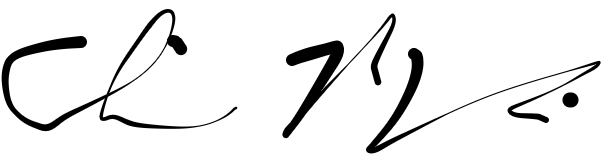 Chris FarischonDirector, MR Product Management